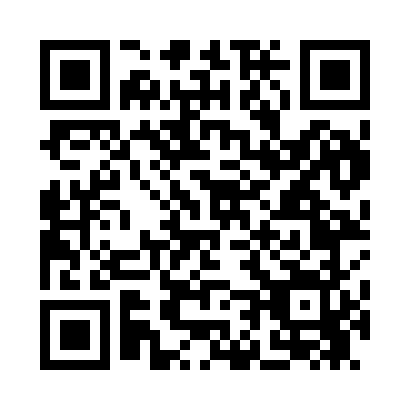 Prayer times for Allanwood, Maryland, USAWed 1 May 2024 - Fri 31 May 2024High Latitude Method: Angle Based RulePrayer Calculation Method: Islamic Society of North AmericaAsar Calculation Method: ShafiPrayer times provided by https://www.salahtimes.comDateDayFajrSunriseDhuhrAsrMaghribIsha1Wed4:476:091:054:558:029:242Thu4:456:081:054:558:039:263Fri4:446:071:054:558:049:274Sat4:426:061:054:558:059:285Sun4:416:051:054:568:069:306Mon4:396:031:054:568:069:317Tue4:386:021:054:568:079:328Wed4:376:011:054:568:089:339Thu4:356:001:054:578:099:3510Fri4:345:591:054:578:109:3611Sat4:325:581:054:578:119:3712Sun4:315:571:054:578:129:3913Mon4:305:561:054:578:139:4014Tue4:295:551:054:588:149:4115Wed4:275:551:054:588:159:4216Thu4:265:541:054:588:169:4417Fri4:255:531:054:588:179:4518Sat4:245:521:054:598:189:4619Sun4:235:511:054:598:189:4720Mon4:225:511:054:598:199:4821Tue4:215:501:054:598:209:5022Wed4:205:491:055:008:219:5123Thu4:195:481:055:008:229:5224Fri4:185:481:055:008:239:5325Sat4:175:471:055:008:239:5426Sun4:165:471:055:018:249:5527Mon4:155:461:055:018:259:5628Tue4:145:461:065:018:269:5729Wed4:135:451:065:018:279:5830Thu4:135:451:065:028:279:5931Fri4:125:441:065:028:2810:00